Thông tin kế hoạch lựa chọn nhà thầuThông tin gói thầuThông tin cơ bảnMã KHLCNTPL2300018653Tên KHLCNTNạo hút, vận chuyển và xử lý cặn bã mực in thải năm 2023Trạng thái đăng tảiĐã đăng tảiTên dự toán mua sắmNạo hút, vận chuyển và xử lý cặn bã mực in thải năm 2023Bên mời thầuNHÀ MÁY IN TIỀN QUỐC GIASố lượng gói thầu1Thông tin dự toán mua sắmDự toán mua sắm478.951.200 VNDSố tiền bằng chữBốn trăm bảy mươi tám triệu chín trăm năm mươi mốt ngàn hai trăm đồngThông tin quyết định phê duyệtSố quyết định phê duyệtQuyết định 35/QĐ-NMI/HĐTVNgày phê duyệt21/02/2023Cơ quan ban hành quyết địnhNhà máy In tiền Quốc giaQuyết định phê duyệtQĐ 35 - 2023.pdfDanh sách gói thầuThời gian đăng tải11:4221/02/2023Tên chủ đầu tưNHÀ MÁY IN TIỀN QUỐC GIASố lượng gói thầu1Quyết định phê duyệtQĐ 35 - 2023.pdf Quay trở lạiThông tin liên hệ Địa chỉ: 6B Hoàng Diệu, Quán Thánh, Ba Đình, Hà Nội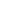  Email: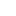  muasamcong@mpi.gov.vn Số điện thoại: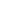  19006126 Số Fax: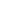  080 43108Truy cập nhanhSTTTên gói thầuLĩnh vựcGiá gói thầu (VND)Nguồn vốnHình thức LCNTPhương thức LCNTThời gian bắt đầu tổ chức LCNTLoại hợp đồngThời gian thực hiện hợp đồng1Nạo hút, vận chuyển và xử lý cặn bã mực in thải năm 2023Phi tư vấn456.144.000Vốn sản xuất kinh doanh của Nhà máy In tiền Quốc giaChỉ định thầu rút gọnMột giai đoạn một túi hồ sơTháng 2, 2023Theo đơn giá cố định90 ngày